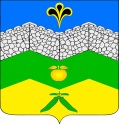 СОВЕТАДАГУМСКОГО СЕЛЬСКОГО ПОСЕЛЕНИЯКРЫМСКОГО РАЙОНАР Е Ш Е Н И Еот	11.04.2024 г.								№  170хутор АдагумОб утверждении перечня индикаторов риска нарушения обязательныхтребований при осуществлении муниципального контроля на автомобильном транспорте, городском наземном электрическом транспорте и в дорожном хозяйстве в границах населённых пунктов Адагумского сельского поселения Крымского района.В соответствии со ст.30 Федерального закона от 31.07.2020 №248-ФЗ «О государственном контроле (надзоре) и муниципальном контроле в Российской Федерации», Совет Адагумского сельского поселения Крымского района, р е ш и л: 1. Установить, что индикатором риска нарушения обязательных требований, используемым при осуществлении муниципального контроля на автомобильном транспорте, городском наземном электрическом транспорте и в дорожном хозяйстве в границах населённых пунктов Адагумского сельского поселения Крымского района и определяющим необходимость проведения внеплановых проверок, является выявление по результатам анализа открытых данных и (или) поступление в порядке межведомственного информационного взаимодействия сведений в течение одного года о двух и более фактах дорожно-транспортных происшествий, произошедших на отрезке автомобильной дороги общего пользования местного значения, на котором в полосе отвода размещён объект дорожного сервиса. 2. Обнародовать настоящее решение путем размещения на информационных стендах, расположенных на территории   Адагумского  сельского поселения Крымского района и разместить на официальном сайте администрации Адагумского сельского поселения Крымского района  в сети Интернет.3. Решение вступает в силу после официального обнародования.Исполняющий обязанности главыАдагумского сельского поселенияКрымского района                                                                            С. П. Кулинич